Комитет образования, науки и молодежной политики Волгоградской областиГосударственное бюджетноепрофессиональное образовательное учреждение«Дубовский зооветеринарный колледжимени Героя Советского Союза А. А. Шарова»(ГБПОУ «ДЗК им. А. А. Шарова)ПРИКАЗ№ 47-п                                                                                                  12.03.2018«Об установлении стоимости за обучениепо договору об оказании платных образовательных услугпо программам подготовки специалистов среднего звена»        В соответствии с Федеральным законом от 29.12.2012 № 273-ФЗ «Об образовании в Российской Федерации», Постановлением Правительства РФ от 15.08.2013 № 706 «Об утверждении Правил оказания платных образовательных услуг» и Положением об оказании платных образовательных услуг в колледже,  ПРИКАЗЫВАЮ:1. Установить с 01 сентября 2018 года стоимость обучения на 2018-2019 учебный год по очной форме обучения по программам подготовки специалистов среднего звена для лиц, поступивших на 1 курс и заключивших договор об оказании платных образовательных услуг по программам подготовки специалистов среднего звена после 01 июня 2018 года по специальностям:      2. Установить с 01 сентября 2018 года стоимость обучения на 2018-2019 учебный год по очно-заочной форме обучения по программам подготовки специалистов среднего звена для лиц, поступивших на 1 курс и заключивших договор об оказании платных образовательных услуг по программам подготовки специалистов среднего звена после 01 июня 2018 года по специальностям:     3. Установить с 01 сентября 2018 года стоимость обучения на 2018-2019 учебный год по очной и заочной форме обучения по программам подготовки специалистов среднего звена для лиц, заключивших договор об оказании платных образовательных услуг по программам подготовки специалистов среднего звена после 01 июня 2018 года по специальностям:    4. Установить с 01 сентября 2018 года стоимость обучения на 2018-2019 учебный год по очной форме ускоренного обучения по индивидуальному плану, очно-заочной форме, по программам подготовки специалистов среднего звена для лиц, заключивших договор об оказании платных образовательных услуг по программам подготовки специалистов среднего звена после 01 июня 2018 года по специальностям:5.Установить с 01 сентября 2018 года стоимость обучения на 2018-2019учебный год на рабочие профессии для лиц, заключивших договор об оказании платных образовательных услуг по программам подготовки специалистов среднего звена по специальностям: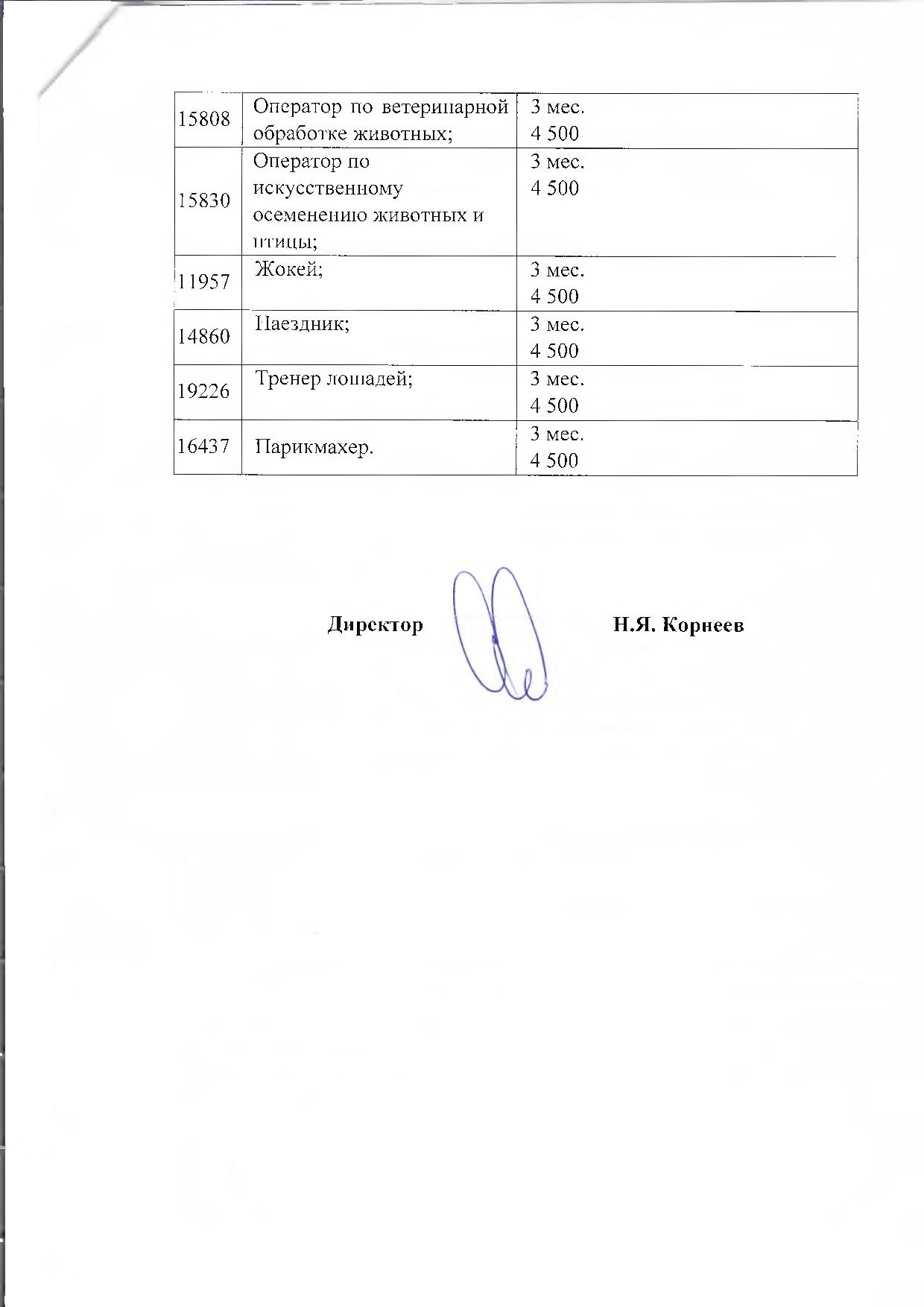 Специальность Стоимость обучения (руб.)36.02.01 Ветеринария 19 20035.02.15 Кинология19 200Специальность Стоимость обучения (руб.)33.02.01 Фармация30 00035.02.15 Кинология22 200СпециальностьСтоимость обучения (руб.)Стоимость обучения (руб.)Специальностьочноезаочное40.02.01 Право и организация социального обеспечения19 20022 20019.02.07 Технология молока и молочных продуктов19 20022 20019.02.08 Технология мяса и мясных продуктов19 20022 20035.02.05 Агрономия19 20022 20009.02.05 Прикладная информатика (по отраслям)19 20022 20035.02.09 Ихтиология и рыбоводство19 20022 20035.02.12 Садово-парковое и ландшафтное строительство19 20022 20035.02.14 Охотоведение и звероводство (базовая подготовка)19 20022 20038.02.01 Экономика и бухгалтерский учет (по отраслям)19 20022 20043.02.11 Гостиничный сервис19 20022 20054.02.02 Декоративно-прикладное искусство и народные промыслы19 20022 200Специальность Стоимость обучения (руб.)36.02.01 Ветеринария 22 20033.02.01 Фармация38 400КодРабочая профессияСрокСтоимость (руб.)16199Оператор электронно-вычислительных и вычислительных машин;3 мес.4 50016781Пожарный;3 мес.4 50018511Слесарь по ремонту автомобилей;4 мес.6 00018522Слесарь по ремонту дорожно-строительных машин и тракторов;2 мес.3 00019756Электрогазосварщик;4 мес.6 00016909Портной;3 мес.4 50017531Рабочий зеленого хозяйства; 3 мес.4 50018103Садовник;3 мес.4 50019524Цветовод;3 мес.4 50017521Пчеловод;1 мес.1 50011442Водитель автомобиля;3 мес.6 50019203Тракторист;3 мес.6 50018111Санитар ветеринарный;3 мес.8 000